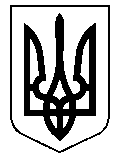 У К Р А Ї Н АКам’янсько-Дніпровська міська радаКам’янсько-Дніпровського району Запорізької областіВИКОНАВЧИЙ КОМІТЕТР І Ш Е Н Н Я22 березня 2019 року         м. Кам’янка-Дніпровська                   № 70Проведення місячника з благоустрою по наведенню належного санітарного стану на території ОТГ        Керуючись ст. 30 Закону України «Про місцеве самоврядування в Україні», відповідно до ст. ст.5, 10, 20Закону України "Про благоустрій населених пунктів",   заслухавши та обговоривши питання про організацію і проведення місячника з благоустрою по наведенню належного санітарного стану на території ОТГ, з метою поліпшення стану навколишнього природного середовища,забезпечення утримання територій населених пунктів Кам'янсько-Дніпровської міської об’єднаної територіальної громадиу належному стані, їх санітарного очищення, збереження об’єктів загального користування та створення умов, сприятливих для життєдіяльності населення,  виконком міської радив и р і ш и в :1.Провести з 25.03.2019 року по 25.04.2019 року місячник з благоустрою по наведенню належного санітарного стану на території ОТГ.2. Утворити робочу групу з питань організації та проведення місячника з благоустрою на територіїКам'янсько-Дніпровської міської об’єднаної територіальної громади (додається).3.Зобов’язати керівників підприємств, організацій, установ та закладів усіх форм власності, громадянам,які мають житлові будинки,будівлі та споруди у власності або у користуванні,організувати і виконати роботи по впорядкуванню прилеглої та закріпленої території,зелених зон, місць масового відпочинку населення та утримання їх у належному санітарному стані.4.Зобов’язати юридичних та фізичних осіб-підприємців, які мають будівлі,споруди торговельного, виробничого призначення,виконати роботи по їх ремонту,фарбуванню,естетичному оформленню вивісок,вітрин тощо та привести в належний стан прилеглу територію на відстані десяти метрів по периметру будівлі або споруди.5.Рекомендувати депутатам Кам'янсько-Дніпровської міської ради та квартальним провести активну роботу по залученню мешканців приватного сектору до впорядкування своїх прибудинкових та прилеглих територій.6. Підсумки проведення місячника з благоустрою по наведенню належного санітарного стану на території ОТГ розглянути на засіданні виконкому міської ради.7. Оприлюднити дане рішення на сайті Кам’янсько-Дніпровської міської ради.8. Контроль за виконанням цього рішення покласти на заступника міського з питань житлово-комунального господарства, благоустрою, комунальної власності, торговельного обслуговування, будівництва, транспорту і зв’язку, містобудування  та архітектури.                                                                          Міський голова                                                                	В.В. АнтоненкоДодаток                                                                                            до рішення виконавчого 									комітетуміської ради              								від 22.03.2019 № 70СКЛАДРобочої групи з питань організації та проведення місячника з благоустрою на територіїКам'янсько-Дніпровської міської об’єднаної територіальноїгромадиАнтоник М.А. - заступник міського голови з питань житлово-комунального господарства, благоустрою, комунальної власності, торговельного обслуговування, будівництва, транспорту і зв’язку, містобудування та архітектури, керівник робочої групи;Баранов М.М.- директор КДМКП "Карат", член робочої групи;Бас А.Г.- директор КП "АГРОЗНАМ'ЯНКА", член робочої групи;Мунтян.Н.В. - Інспектор з благоустрою КДМКП "Карат";Колесник В.П. - депутат міської ради, голова постійної комісії з питань комунальної власності, житлово-комунального господарства та благоустрою території міста (за згодою).